Bothwell Golf Club  	Inaugural Member 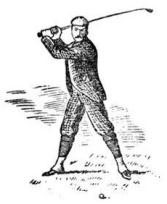  ________________________________PO Box 68, Bothwell Tasmania 7030 ______________________ 	Tasmanian Golf Hall Of Fame 	The 2021 HIGHLAND CHAMPIONSHIPSA Toogood Trophy event!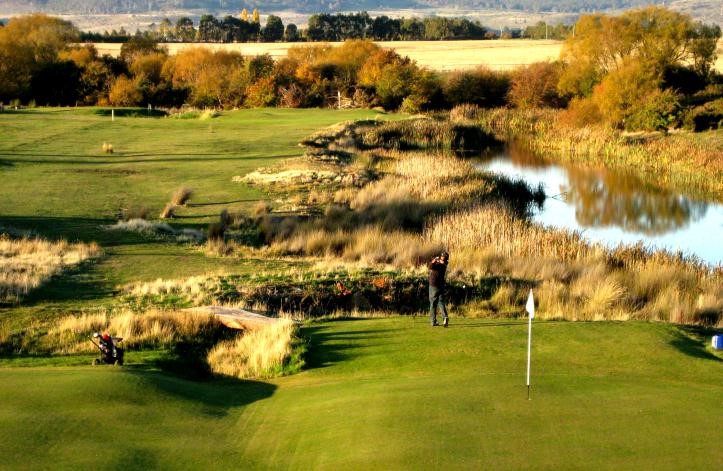 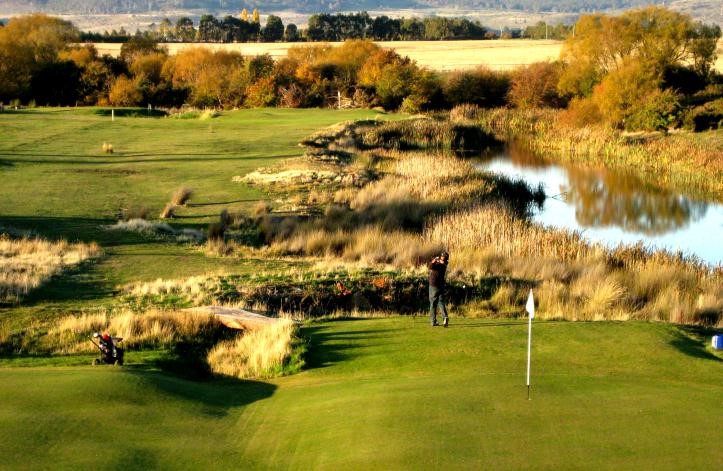 SATURDAY, 17 JULY Gross & Net prizes for A, B & C GradeNearest the Pins on all par 3sHighland Champion. Entry fee $35 (payable on the day), with lunch provided.Tee times available from 9.00 am to 11.30 am.To enter, please contact Magne on handicap@bothwellgolfclub.com,or phone Leanne on 6259 5508.(No later than Tuesday, 13 July)For more info go to our web site:  www.bothwellgolfclub.com